REPUBLIKA E SHQIPËRISËKOMISIONI QENDROR I ZGJEDHJEVE______________________________________________________________________V E N D I MPËR MIRATIMIN E PËRMBAJTJES SË FLETËS SË VOTIMIT PËR ZGJEDHJET E PJESËSHME TË DATËS 23 QERSHOR 2013, ZONA ZGJEDHORE, BASHKIA BULQIZËKomisioni Qendror i Zgjedhjeve, në mbledhjen e tij të datës 14.06.2013, me pjesëmarrjen e:Lefterije	LUZI (LLESHI)-		KryetareHysen		OSMANAJ-			Anëtar Klement	ZGURI-			Anëtar                           Vera		SHTJEFNI-			Anëtareshqyrtoi çështjen me:OBJEKT	Për miratimin e përmbajtjes së fletës së votimit për zgjedhjet e pjesshme të datës 23 qershor 2013, për zonën zgjedhore, Bashkia Bulqizë.BAZA LIGJORE	Neni 23, pika 1 gërma a dhe neni 98, të ligjit nr. 10019, datë 29.12.2008 “Kodi Zgjedhor i Republikës së Shqipërisë’’ i ndryshuar.Komisioni Qendror i Zgjedhjeve pasi shqyrtoi dokumentacionin e paraqitur si dhe dëgjoi diskutimet e të pranishmeve;VËRENPresidenti i Republikës me Dekretin nr. 8208 datë 31.05.2013 ka caktuar datën 23.06.2013, përzgjedhjet e pjessshme për zonën zgjedhore, Bashkia Bulqizë.Me vendimin nr. 26, datë 19.02.2013 “Për disa rregulla për regjistrimin e koalicioneve”, KQZ ka përcaktuar disa rregulla për mënyrën e regjistrimit të koalicioneve zgjedhore. Në përputhje me kriteret e përcaktuara në këtë vendim, në KQZ i regjistruar si subjekt zgjedhor, për zgjedhjet e pjessshme për kryetar në disa njësi të qeverisjes vendore, të datës 23.06.2013, Koalicioni “Aleanca për Shqipërinë Europiane” si dhe subjektet zgjedhore “Partia Demokratike e Shqipërisë” dhe “Partia Fryma e Re Demokratike”. Brenda afatit të përcaktuar,në zbatim të vendimit nr.502 datë 03.06.2013 të Komisionit Qëndror të Zgjedhjeve“Për miratimin e disa afateve proçeduriale që lidhen me zhvillimin e zgjedhjeve të pjessshme “, KZAZ –ja nr.17, Qarku Dibër, me vendimin nr. 115 datë 13.06.2013 ka rregjistruar z. Fehmi Shefqet Tançi si kandidat për kryetar në Bashkinë Bulqizë, të mbështetur nga subjekti zgjedhor, Partia Demokratike e Shqipërisë, me vendimin nr.116 datë 13.06.2013 ka regjistruar z. Bujar Elez Ceku si kandidatë për kryetar në Bashkinë Bulqizë, të mbështetur nga subjekti zgjedhore, Partia Fryma e Re Demokratike, dhe me vendimin e nr.117 daët 13.06.2013 ka regjistruar z. Myfit Naim Duriçi si kandidatë për kryetar në Bashkinë Bulqizë, të mbështetur nga Koalicioni “Aleanca për Shqipërinë Europiane”.Në përfundim të proçesit të regjistrimit të kandidatëve, KQZ në mbështetje të nenit 98, pika 3 dhe 4, duhet të miratojë përmbajtjen e fletës së votimit për subjektet zgjedhore që garojnë në zgjedhjet e pjessshme të datës 23 qershor 2013, për zonën zgjedhore , Bashkia Bulqizë. Sipas dispozitës së sipërcituar emrat e subjekteve zgjedhore, vendosen në fletën e votimit sipas rendit ët përcaktuar në mënyrë të rastësishme nga shorti. KQZ me vendimin nr.426, datë 17.05.2013 “Për hedhjen e shortit për caktimin e renditjes së subjekteve zgjedhore në fletën e votimit për zgjedhjet për Kuvendin të datës 23 qershor 2013.” ka përcaktuar disa rregulla për hedhjen e shortit. Ne hedhjen e shortit për përcaktimin e renditjes së se subjketeve zgjehdore ne fleten e votimit për zgjedhjet e pjesëshme per kryetar në zonën zgjedhore, Bashkia Bulqizë do të ndiqen të njëjtat procedura. Në mbledhjen e datës 14.06.2013 KQZ organizoi shortin sipas proçedurave të përcaktuara në vendimin e KQZ-së nr.426, datë 17.05.2013 i ndryshuar.Në përfundim të zhvillimit të shortit, rezultoi se për Bashkinë Bulqizë, rendi i kandidatëve që garojnë për Kryetar Bashkie është i tillë: Z. Fehmi Shefqet Tançi i mbështetur nga subjekti zgjedhor Partia Demokratike e Shqipërisë të renditet i pari në Fletën e Votimit; z. Bujar Elez Ceku i mbështetur nga subjekti zgjedhore Partia Fryma e Re Demokratike të renditet i dyti në Fletën e Votimit dhe z. Myfit Naim Duriçi i mbështetur nga Koalicioni “Aleanca për Shqipërinë Europiane” renditet i treti në Fletën e Votimit.PËR KËTO ARSYE:Mbështetur në nenin 23, pika 1 gërma a, nenin 98, pika 3, 4 të Ligjit nr. 10019, datë 29.12.2008 “Kodi Zgjedhor i Republikës së Shqipërisë”, i ndryshuar,V E N D O S ITë miratojë përmbajtjen e fletës së votimit për kandidatët për kryetar për zonën zgjedhore, Bashkia Bulqizë, Qarku Dibër për zgjedhjet e pjessshme të datës 23 qershor 2013, për njesinë e qeverisjes vendore, sipas materialit bashkëlidhur këtij vendimi.Ky vendim hyn në fuqi menjëherë.Kundёr kёtij vendimi mund tё bёhet ankim nё Kolegjin Zgjedhor, pranё Gjykatës sё Apelit Tiranё, brenda 5 (pesë) ditёve nga shpallja e kёtij vendimi.Lidhja 1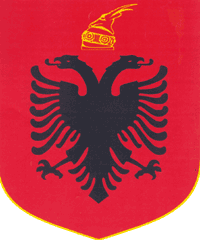 